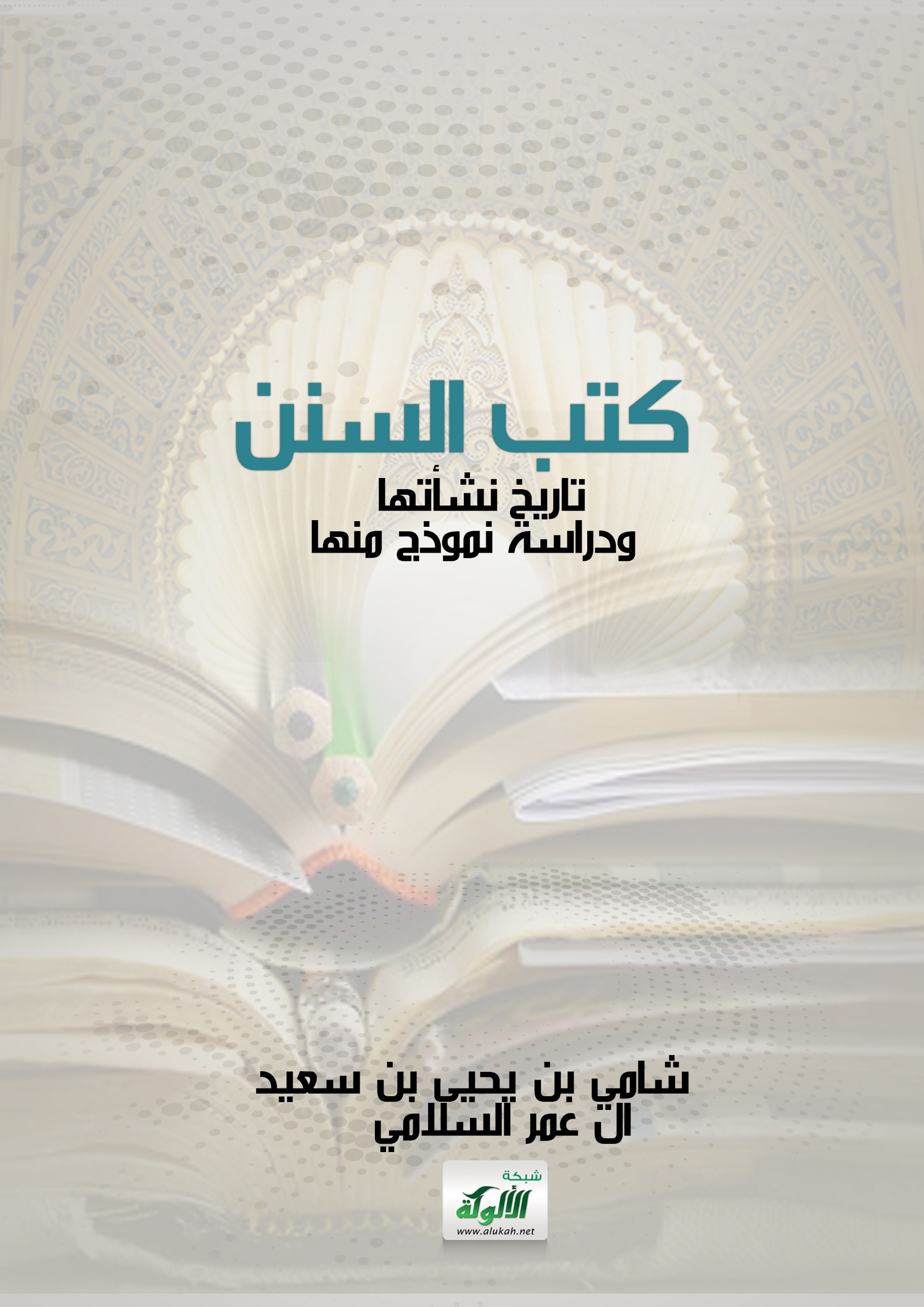 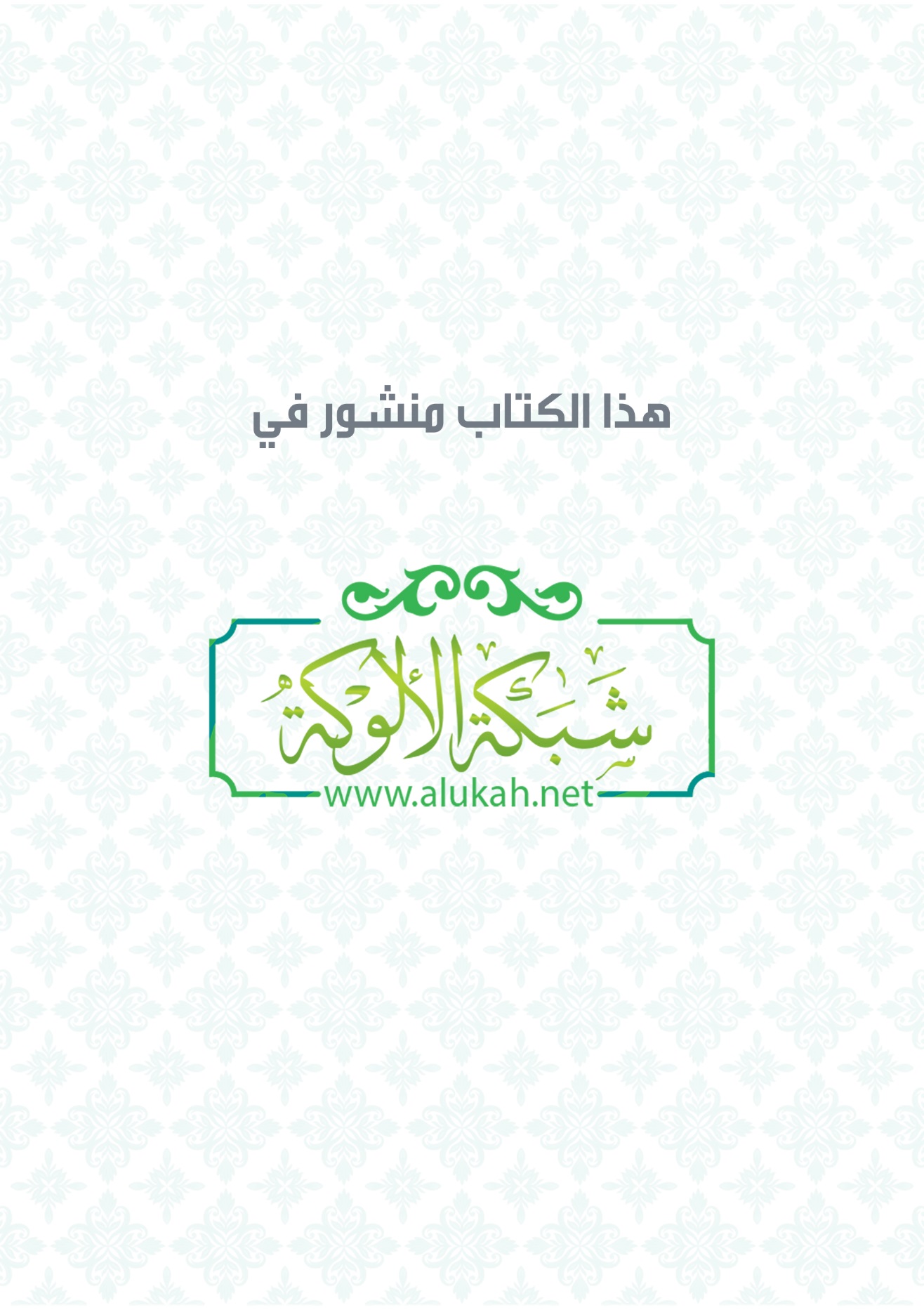 كتب السننتاريخ نشأتها، ودراسة نموذج منها.إعداد:شامي بن يحيى بن سعيد آل عمر السلّامي *المقدمة:إن الحمد لله نحمده ونستعينه ونستغفره ونعوذ بالله من شرور أنفسنا ومن سيئات أعمالنا من يهده الله فلا مُضل له ومن يُ ضلل فلا هادي له وأشهد أن لا إله إلا الله وحده لا شريك له وأشهد أن محمداً عبده ورسوله. 
{ يَا أَيُّهَا الَّذِينَ آمَنُوا اتَّقُوا اللَّهَ حَقَّ تُقَاتِهِ وَلا تَمُوتُنَّ إِلَّا وَأَنْتُمْ مُسْلِمُونَ } (أ)
{ يَا أَيُّهَا النَّاسُ اتَّقُوا رَبَّكُمُ الَّذِي خَلَقَكُمْ مِنْ نَفْسٍ وَاحِدَةٍ وَخَلَقَ مِنْهَا زَوْجَهَا وَبَثَّ مِنْهُمَا رِجَالاً كَثِيراً وَنِسَاءً وَاتَّقُوا اللَّهَ الَّذِي تَسَاءَلُونَ بِهِ وَالْأَرْحَامَ إِنَّ اللَّهَ كَانَ عَلَيْكُمْ رَقاً } (ب)
{ يَا أَيُّهَا الَّذِينَ آمَنُوا اتَّقُوا اللَّهَ وَقُولُوا قَوْلاً سَدِيداً، يُصْلِحْ لَكُمْ أَعْمَالَكُمْ وَيَغْفِرْ لَكُمْ ذُنُوبَكُمْ وَمَنْ يُطِعِ اللَّهَ وَرَسُولَهُ فَقَدْ فَازَ فَوْزاً عَظِيماً } (ج) (د)أما بعد:فإن من جميل ما حبا الله به هذه الأمة أن جعل رسولها خاتم الرسل صلوات الله وسلامه عليه، وجعل كلامه حجة على من أبى وقبل، فأعلى به الدين، وأتم به النعمة، وأكمل به الرسالة، فتركهم على المحجة البيضاء، ولما توفي صلى الله عليه وسلم انتدب الله لهذا الدين رجالاً يدافعون وينافحون بالغالي والنفيس من أجل أن يظل هذا الدين قائماً ما دامت السموات والأرض، فأخذوا يحفظون كلام نبيهم،وأخذوا يدونون حديث النبي صلى الله عليه وسلم في الصحف بغير ترتيب وإنما هدفهم الحفاظ على هذا الكلام من الضياع والنسيان، حتى تطور بهم الحال فجمعوا هذه الأحاديث على المواضيع ولم يخلوها من بعض الآثار وفتاوى التابعين، ثم لما جاء عصر التصنيف أخذ كل عالم يخترع طريقة يتميز بها عن الآخر وتؤدي الغاية التي من أجلها ظهرت هذه الطرق وهي حفظ هذه السنة النبوية المطهرة ، فجاءت الجوامع والمسانيد والمصنفات والمعاجم والموطآت، وظهر مع ما ظهر من أنواع التصانيف السنن، ونحن في هذا البحث سوف نسلط الضوء على هذه الطريقة التي هي من طرق التصنيف المهمة ونضرب مثالاً ونموذجاً على هذا النوع في هذا البحث الذي بعنوان: ( كتب السنن، نشأتها، ودراسة نموذج منها ).والله أسأل التوفيق والسداد.والحمد لله رب العالمين.*أهمية الموضوع وأسباب اختيار الموضوع:أ)-تسليط الضوء على نشأة التصنيف وتصنيف السنن بالذات.ب)-بيان منهج الإمام الدرامي في سننه بصورة مسيرة.ج)-مناقشة القضايا التي تتصل بسنن الدارمي كالتسمية مثلاً.*الدراسات السابقة:لقد انتشرت الدراسات في نشأة تدوين السنة والتصنيف، مما أغنى عن حشو البحث بها، ولكن لعل مُطالع هذا البحث يجد الجديد في الدراسة الميسرة التي أقمناها على سنن أبي محمد الدارمي، مع العرض اليسر لنشأت التدوين والتصنيف.*خطة البحث:تتكون الخطة من مقدمة، وخمسة مباحث، وخاتمة، وفهارس.المقدمة: وفيها:أهمية الموضوع وأسباب اختياره.الدراسات السابقة.خطة البحث.المبحث الأول: تعريف كتب السنن، والفرق بينها وبين بقية المصنفات. وفيه مطلبان:المطلب الأول: تعريف السنن لغة واصطلاحاً.المطلب الثاني: الفرق بين كتب السُنُن وبقية المصنفات الأخرى.المبحث الثاني: نشأت كتب السُنُن. وفيه ثلاثة مطالب:المطلب الأول: التدوين في عهد النبي صلى الله عليه وسلم والتابعين.المطلب الثاني: التدوين في القرن الثاني.المطلب الثالث: التدوين القرن الثالث.المبحث الثالث: ترجمة للإمام الدارمي. وفيه أربعة مطالب: المطلب الأول: اسمه ونسبه وكنيته.المطلب الثاني: مولده.المطلب الثالث: آراء العلماء في أبي محمد الدارمي.المطلب الرابع: وفاته.المبحث الرابع: دراسة كتاب سنن الدارمي: وفيه مطلبان: المطلب الأول: اسم كتاب الدارمي.المطلب الثاني: منهج الدارمي في كتابه السُنُن. المبحث الخامس: عناية العلماء بسنن الدارمي.وفيه مطلبان:المطلب الأول: شروح كتاب سنن الدارمي.المطلب الثاني: كتب الأطراف والزوائد على سنن الدرامي.الخاتمة: وفيها أبرز النتائج.الفهارس العامة: فهرس الآيات الشريفة.فهرس الأحاديث النبوية.فهرس المصادر والمراجع.فهرس الموضوعات.*المبحث الأول: تعريف كتب السنن، والفرق بينها وبين بقية المصنفات.المطلب الأول: تعريف السنن لغة واصطلاحاً:لغة: السُنُن جمع سنة، والسَنَن – بفتح السين والنون – هي الطريق المحمودة أو غير المحمودة(1)، واشتقت منها السنة وهي السيرة (2)، والسُنُن – بضم السين والنون - هي النهج والوجهة (3).اصطلاحاً: الكتب التي رتبت أحاديثها على الأبواب الفقهية في الغالب، وتقتصر على الأحاديث المرفوعة.(4)المطلب الثاني: الفرق بين كتب السُنُن وبقية المصنفات الأخرى:من خلال التعريف بكتب السنن يمكن أن نستخلص الفرق بينها وبين بقية الكتب الأخرى، ولكي يظهر ذلك الفرق جلياً سوف نعرف بطرق التصنيف الأخرى وهي ( الجوامع – المسانيد – المعاجم – الموطآت – المصنفات ).الجوامع: هي الكتب التي رتبت على أبواب الدين التي يحتاج إليها المسلم من العقائد والأحكام والرقائق والأكل والشرب والسفر وما يتعلق بالتفسير والمغازي والسير والتاريخ.(5)المسانيد: هي الكتب التي جمعت مرويات كل صحابي على حده.(6)المعاجم: هي الكتب التي يكون ترتيب أحاديثها على الصحابة أو على الشيوخ أو على البلدان أو غير ذلك، ويكون الغالب أن ترتب هذه الطرق على حروف الهجاء.(7)المصنفات والموطآت: هي الكتب المرتبة على الأبواب الفقهية وتشتمل على المرفوع والموقوف والمقطوع.(8)فبعد هذه التعريفات يظهر الفرق جلياً بين كتب السنن وبين الكتب الأخرى، ولكن قد يقول قائل إن بين كتب السنن والمصنفات والموطآت تشابه.فأقول: إن التشابه قد يقع بين كتب السنن والمصنفات والموطآت، ولكن الحقيقة أن بينهما عموم وخصوص فكل مصنف وموطأ كتاب سنن وليس العكس.فإن كتب السنن خاصة بالأحاديث المرفوعة إلى النبي صلى الله عليه وسلم، أما المصنفات والموطآت فإنها تشتمل على المرفوع والموقوف والمقطوع، وإن كانوا يشتركون في الترتيب الذي هو على الأبواب الفقهية.*المبحث الثاني: نشأت كتب السُنُن.المطلب الأول: التدوين في عهد النبي صلى الله عليه وسلم والتابعين: بدأ التدوين في عهد النبي صلى الله عليه وسلم ولست الآن بصدد مناقشة قضية النهي النبوي عن الكتابة ثم السماح بها فقد ناقشها العلماء مما أغنى عن ذكرها في هذا البحث ومن أشهر من ناقش هذه القضية الإمام الخطيب البغدادي (ت463ه) في كتابه ( تقييد العلم )(9)، وإنما نريد أن نقرر أن التدوين كان موجوداً على عهد النبي صلى الله عليه وسلم ولا حرج فيه وهذا يقرر بالأدلة التالية:حديث عبدالله بن عمرو بن العاص – رضي الله عنهما – قال: كنت أكتب كل شيء أسمعه من رسول الله صلى الله عليه وسلم أريد حفظه، فنهتني قريش، قالوا: إنك تكتب كل شيء تسمعه من رسول الله صلى الله عليه وسلم، ورسول الله صلى الله عليه وسلم بشر يتكلم في الغضب والرضا، فأمسكت عن الكتاب؟، فذكرت ذلك لرسول الله صلى الله عليه وسلم فقال: ( اكتب فوالذي نفسي بيده ما خرج مني إلا حق ) (10)حديث ابن عباس – رضي الله عنهما – لما اشتد بالنبي صلى الله عليه وسلم وجعه قال: ( ائتوني بكتاب أكتب لكم كتاباً لا تضلوا بعده ) قال عمر: إن النبي صلى الله عليه وسلم غلبه الوجع، وعندنا كتاب الله حسبُنا. فاختلفوا، وكثر الغلط قال: ( قوموا عني، ولا ينبغي عندي التنازع ). فخرج ابن عباس يقول: إن الرَّزِيَّة كل الرَّزِيَّة ما حال بين رسول الله صلى الله عليه وسلم وبين كتابه.(11) قال الحافظ ابن حجر العسقلاني: " وفي الحديث دليل على جواز كتابة العلم "(12)ومن الأدلة على وجود التدوين الصحف التي وجدت مع بعض الصحابة – رضي الله عنهم –.كالصحيفة الصادقة التي كانت مع عبدالله عمرو بن العاص – رضي الله عنهما -.(13) وكصحيفة أبي بكر التي فيها فرائض الصدقة.(14)والصحف كثيرة ومن رجع إلى كتاب ( تقييد العلم ) سوف يجد الكثير منها، فهذا هو حال الجمع والتدوين في عهد النبي صلى الله عليه وسلم، فإن الصحابة جمعوا السنة وكتبوها لكي لا تنسى وتضيع، ولم يكن يرتبون ما يكتبون وإنما فقط يجمعون خوفاً من النسيان والضياع.واستمر هذا الحال إلى أن جاء عهد تابعي التابعين.المطلب الثاني: التدوين في القرن الثاني: ثم جاء بعد ذلك عهد تابع التابعين الذي لم يكن عصرهم يختلف عن عصر الصحابة والتابعين وإنما الميزة التي ميزت هذا العهد عن عهد الصحابة أنهم كانوا يجمعون الأحاديث ويدخلون معها شيء من التفسير والفقه فيجمعون بين الحديث والأثر،وكان البعض يجمع الأحاديث التي تتعلق بموضوع واحد فكانت هذه هي النواة الأولى للتصنيف، وظهرت أيضاً النسخ الحديثية(15):فمن النسخ الحديثية: صحيفة عمرو بن شعيب عن أبيه عن جده.ونسخت بهز بن حكيم عن أبيه عن جده، و غيرهما (16)ومن الكتب التي جمعت الحديث والأثر: كتاب السنن عبدالملك بن عبدالعزيز بن جريج ( ت150ه ).وكجامع سفيان الثوري ( ت161ه ).(17)وكموطأ مالك بن أنس ( ت179ه )، وغيرهما.(18)ومن الكتب التي جمعت الأحاديث المتصلة بموضوع معين:كتاب السير للأوزاعي ( ت115ه ).وكتاب الخراج لأبي يوسف (ت182ه ) صاحب أبي حنيفة.(19)المطلب الثالث: التدوين القرن الثالث:يعد هذا العهد الذهبي الذي انتقلت فيه السنة النبوية من مرحلة التدوين إلى مرحلة التصنيف الذي يكون على مناهج وطرق متنوعة ومتعددة، فظهرت أنواعاً من التصانيف للسنة النبوية وهي المسانيد والمعاجم والجوامع والمصنفات، وغيرها.(20)وظهرت في هذا العهد السنن فإن السنن لم تظهر بمفهومها الاصطلاحي إلا في عهد تابعي تابعي التابعين أي في القرن الثالث، وتعد السنن بعد الموطآت والمسانيد والجوامع في الظهور.(21)*المبحث الثالث: ترجمة للإمام الدارمي.المطلب الأول: اسمه ونسبه وكنيته:أبو محمد، عبدالله بن عبدالرحمن بن الفضل بن بهرام بن عبدالصمد التميمي الدارمي السمرقندي.(22)ودارم هو ابن مالك بن حنظلة بن زيد مناة بن تميم.(23)المطلب الثاني: مولده:ولد أبو محمد الدارمي السمرقندي عام أحدى وثمانين ومئة.(24)المطلب الثالث: آراء العلماء في أبي محمد الدارمي:قال عنه الإمام الذهبي ( ت748ه ): الدارمي الإمام العلامة الحافظ الناقد شيخ الإسلام... (25)وقال الإمام ابن حجر العسقلاني ( ت852ه ): " ثقة فاضل متقن... "(26)وقال ابن أبي حاتم الرازي ( 327ه ): "سُئل أبي عنه فقال: ثقة صدوق".(27)قال إسحاق بن داود السمرقندي: قدم قريب لي من الشاش، فقال: أتيت أحمد بن حنبل، فجعلت أصف له أبا المنذر، وجعلت أمدحه، فقال: لا أعرف هذا فقد طالت غيبة إخواننا عنا، ولكن أين أنت من عبدالله بن عبدالرحمن، عليك بذاك السيد، عليك بذاك السيد، عليك بذاك السيد عبدالله بن عبدالرحمن.(29)وقال محمد بن بشار بُندار: حفاظ الدنيا أربعة: أبو زرعة بالريّ، ومسلم بن الحجاج بنيسابور، وعبدالله بن عبدالرحمن بسمرقند، ومحمد بن إسماعيل البخاري.(30)وقال الخطيب البغدادي: " كَانَ أحد الرحالين في الحديث، والموصوفين بجمعه وحفظه، والإتقان لَهُ، مَعَ الثقة والصدق والورع والزهد... "(31)المطلب الرابع: وفاته:توفي الإمام عبدالله بن عبدالرحمن الدارمي في يوم عرفة وقيل يوم التروية يوم الخميس سنة خمس وخمسين ومائتين، ودفن يوم الجمعة.(32)ولما قرأ الإمام البخاري كتاباً فيه خبر نعي الإمام الدارمي، نكَّس رأسه، ثم رفعه واسترجع، وجعل تسيل دموعه على خده ثم أنشأ: إن تبق – تبقى - تفجع بالأحبة كلهم    وفناء نفسك لا أبا لك أفجع يقول راوي القصة إسحاق بن أحمد البخاري: وما سمعناه ينشد شعراً إلا ما يجيء في الحديث. (33)*المبحث الرابع: دراسة كتاب سنن الدارمي:المطلب الأول: اسم كتاب الدارميقد وقع الخلاف في اسم كتاب الدارمي واحتدم، وهو على ثلاثة أقوال مشهورة:القول الأول: أن اسم كتاب الدارمي مسند.وإليه ذهب:الخطيب البغدادي (ت463ه )(34)ابن الصلاح (ت643ه ). (35)القرطبي ( ت671ه ).(36)ابن تيمية ( ت728ه ).(37)الذهبي ( ت748ه ).(38)ابن حجر العسقلاني ( ت852 ).(39)القول الثاني: أن اسم الكتاب الصحيح: وإليه ذهب:ابن القيم ( ت751ه ).(40)ونقل جلال الدين السيوطي ( ت911ه) عن البعض أنهم اسموه بصحيح الدارمي.(41)قلت: وهذا القول ضعيف لأمر وهو أنهم وصفوه بالصحيح لغلبة الأحاديث الصحيحة فيه على الضعيفة، ولم يسموه بالصحيح استقلالاً وهذا ظاهر لا يخفى على من عرف منطوق العلم ومفهومه .القول الثالث: أن اسم الكتاب السنن:وإليه ذهب:جلال الدين السيوطي ( ت911ه ).(42)حاجي خليفة ( ت1067ه ).(43)الكتاني (ت 1345ه ).(44)وهذا القول هو الراجح وإن قلَّ سالكوه، وذلك فإن الناظر في السنن للإمام الدارمي المطلع على الترتيب الذي رتب عليه الإمام الدارمي الأحاديث يظهر له وبجلاء المسمى الصحيح لكتاب الدارمي السنن.ولكن قد يقول قائل لماذا حصل الخلاف في التسمية؟ ولماذا لم يسمي المؤلف كتابه وينهي الخلاف؟الجواب عن التساؤل الأول: أن سبب الخلاف التسمية التي وجدت على النسخ، فجميع النسخ وجد عليها مسمى الكتاب مسند الدارمي ولعل هذا الخطأ صدر من النُسَّاخ.والجواب عن التساؤل الثاني: أن من عادة بعض المصنفين الأوائل عند تصنيفهم لا يسمون كتبهم، وإنما يتركون التسمية للتلاميذ فقد يكون الخطأ جاء من التلاميذ أو كما أسلفنا من النُسَّاخ.ثم الإمام الدارمي له كتاب المسند هو مفقود،يظهر ذلك من خلال نقل حاجي خليفة (ت 1067ه)في((كشف الظنون)) لما تحدث عن السنن ذكر سنن الدارمي،ثم لما تحدث عن المسانيد ذكر مسند الدارمي(45)،ويظهر من ذلك أن الدارمي له السنن هذا الذي بين أيدينا وله المسند مفقود،وهذا من أقوى الأدلة على التفريق بين كتابه السنن وبين مسنده المفقود.وقد يقول قائل ويعتذر للذين سموا كتاب الدارمي بالمسند أنهم ما قصدوا بالمسند إلا المسند الاصطلاحي الذي هو ما اتصل اسناده إلى النبي صلى الله عليه وسلم خاصة(46)،ولم يقصدوا المسانيد التي تتعلق بترتيب الأحاديث وهي جمع أحاديث كل صحابي على حده.فأقول: إن كان هذا قصدهم فهذا صحيح، لكن الصحيح أنهم ما قصدوا ذلك، والدليل أن الإمام عثمان بن الصلاح ( ت643ه ) ذكر سنن الدرامي مع مسند أبي داود الطيالسي ومسند أحمد ومسند أبي إسحاق بن راهويه ومسند عبد بن حميد، وغيرهم (47)،فهذا دليل أنهم ما قصدوا المسند بمعناه الاصطلاحي وإنما قصدوا المسند الذي هو جمع أحاديث كل صحابي على حده.المطلب الثاني: منهج الدارمي في كتابه السُنُن:أ)- رتب الدارمي كتابه على الأبواب الفقهية وهي ترتيب كتب السنن والمصنفات والموطآت، فبدأ بمقدمة تحدث فيها عن حال الناس قبل بعثة المصطفى صلى الله عليه وسلم، ثم ذكر النبي صلى الله عليه وسلم في الكتب الأخرى، ثم عن حياة النبي صلى الله عليه وسلم مولده والأحداث التي صاحبت هذا المولد، ثم ساق روايات تتحدث عن كرامات النبي صلى الله عليه وسلم قبل النبوة مع الشجر والبهائم والجن، ومعجزة تفجر الماء ونبعه من بين يديّ النبي صلى الله عليه وسلم،وحنين المنبر في الخطبة لما ترك الخطبة إلى جانبه، وتكثير الطعام، تحدث عن صفات النبي صلى الله عليه وسلم الخُلقية من الكرم والتواضع، ثم تحدث عن وفاته صلى الله عليه وسلم.ثم بعد أن تحدث عن النبي صلى الله عليه وسلم أخذ يسوق بسنده إلى النبي صلى الله عليه وسلم الأحاديث التي تحث على التمسك بالسنة، ثم الفتيا وما يتصل بها، ثم تناول فضل العلم والعلماء وما يتصل به، جميع ما ذكره في المقدمة يسوقه بسنده إلى النبي صلى الله عليه وسلم أو إلى الصحابة أو إلى التابعين ومن بعدهم(48)، ثم بعد المقدمة ثنى بكتاب الطهارة... ثم الصلاة... ثم الزكاة...إلخ (49).ب)- تراجم الأبواب تمتاز بمناسبتها لما يرويه بعدها من الأحاديث، وقد تنوع في التراجم فقد ترجم بالآية القرآنية كما في كتاب الطهارة باب قوله: (إِذَا قُمْتُمْ إِلَى الصَّلَاةِ فَاغْسِلُوا وُجُوهَكُمْ...)(50) (51)، وترجم في بعض الأحاديث بنص لفظ الحديث بتمامه كما في كتاب الطهارة باب ويل للأعقاب من النار.(52)ويترجم بجزء من الحديث انظر كتاب الطهارة باب مفتاح الصلاة الطُهُور (53)، وقد ظهر فقه الإمام الدارمي في التراجم مثل ما ورد في كتاب الأطعمة، باب النهي عن أكل الطعام الحار (52)، أو يذكر الباب على شكل سؤال كما في كتاب الصلاة باب من أحق بالإمامة؟ (53)، وقد يترك الحديث بغير تبويب كما فيه كتاب الطهارة حديث أنس أن النبي صلى الله عليه وسلم كان لا يرفع ثوبه حتى يدنوا من الأرض.(54)ج)- له ثلاثيات في سننه مما يدل على علو سند الإمام الدارمي، قال الكتاني(ت1345ه): " وله أسانيد عالية ثلاثيات، وثلاثياته أكثر من ثلاثيات البخاري "(55)ومن الثلاثيات الموجودة في سنن الدارمي ما روى في كتاب الطهارة، باب البول في المسجد عن أنس قال جاء أعرابي إلى النبي صلى الله عليه وسلم فلما قام بال في ناحية المسجد، قال:فصاح به أصحاب رسول الله صلى الله عليه وسلم، فكفهم عنه، ثم دعا بدلو من ماء، فصبه على بوله.(56)د)- لا يخلي الأحاديث من التعليق إما ببيان حكم فقهي أو بيان غريب الألفاظ.(57)*المبحث الخامس: عناية العلماء بسنن الدارمي.لم تحض سنن الدارمي باهتمام العلماء من جهة الشرح، رغم نظافة أسانيده وعلوها، إلا بعناية يسيرة، نوردها في المطالب التالية:المطلب الأول: شروح كتاب سنن الدارمي:أ)- شرح سنن الدارمي باحث من المعاصرين وهو نبيل بن هشام الغمري آل باعلوي، اسم ( فتح المنان شرح وتحقيق كتاب الدارمي أبي محمد عبد الله بن عبد الرحمن )، ويقع الشرح في عشر مجلدات، طبعة دار البشائر الإسلامية، الطبعة الأولى، 1419ه - 1999م.المطلب الثاني: كتب الأطراف والزوائد على سنن الدرامي:أ)-هو ضمن كتاب الحافظ ابن حجر ( ت852ه ) ( إتحاف المهرة بالفوائد المبتكرة من أطراف العشرة ).ب)- لحق بالشرح عليه الغمري آل باعلوي كتاباً ضمنه ثلاثة رسائل أسماه (إتمام الاهتمام بمسند أبي محمد بن بهرام( وفيه:
الرسالة الأولى: إتحاف الأشراف بما في مسند الدارمي من الأطراف.
الرسالة الثانية: اللآلئ المرصوعة بما انفرد به الدارمي من الأحاديث المرفوعة.
الرسالة الثالثة: الحطة برجال الدارمي خارج الكتب الستة.
الرسالة الرابعة: الدرر الغوالي بما في المسند من العوالي.
طبع الكتاب في دار قرطبة، بيروت. " تم البحث "**88*الخاتمةالحمد لله أولاً وآخراً، وظاهراً و باطناً، الحمد لله على نعمه المتوالية وآلائه المتتابعة وصلى الله على النبي الأحمد، النبي محمد، محمود الأرض والسما وعلى آله وأصحابه وزوجاته، ومن تبعهم بإحسان وعنا معهم بفضل جودك وكرمك يا رب العالمين.تم بحث: (كتب السنن، نشأتها، ودراسة نموذج منها ) بفضل من الله ورحمة وتوفيق، وإليك أبرز النتائج:أ)- حققنا في البحث الهدف الأسمى هو بيان مسمى الكتاب الصحيح، ورددنا على بقية المسميات.ب)- أعطينا لمحلة وخطوطاً عريضة لمنهج الإمام الدارمي في سننه.والحمد لله رب العالمين.والصلاة والسلام على النبي الأمين." تم البحث "*فهرس الآيات الشريفة:فهرس الأحاديث النبوية:*فهرس المصادر والمراجع:*فهرس الموضوعات: الآية اسم السورةرقم الآية في المصحف رقم الآية في البحث(يَا أَيُّهَا الَّذِينَ آمَنُوا اتَّقُوا اللَّهَ حَقَّ تُقَاتِهِ وَلا تَمُوتُنَّ...)آل عمران1024(يَا أَيُّهَا النَّاسُ اتَّقُوا رَبَّكُمُ الَّذِي خَلَقَكُمْ مِنْ نَفْسٍ وَاحِدَةٍ وَخَلَقَ مِنْهَا زَوْجَهَا...)النساء 14(يَا أَيُّهَا الَّذِينَ آمَنُوا اتَّقُوا اللَّهَ وَقُولُوا قَوْلاً سَدِيداً...)الأحزاب 70-714(...إِذَا قُمْتُمْ إِلَى الصَّلَاةِ فَاغْسِلُوا...)المائدة 624الحديث الصفحة كنت أكتب كل شيء أسمعه من رسول الله صلى الله عليه وسلم... 12لما اشتد بالنبي صلى الله عليه وسلم وجعه قال...12جاء أعرابي إلى النبي صلى الله عليه وسلم فلما قام بال في ناحية المسجد... 13الرقم المصادر والمراجع 1القرآن العظيم2أعلام الموقعين، محمد بن أبي بكر بن قيم الجوزية، ت: عبدالرحمن بن فهمي الزواوي، ط: دار الغد الجديد، 1430ه - 2009م، الطبعة الأولى. 3إعلام الأنام شرح بلوغ المرام من أحاديث الأحكام، للدكتور نور الدين عتر، ط: دار الفرفور – دمشق، 1419ه - 1998م، الطبعة التاسعة.4تاريخ بغداد، أحمد بن علي بن ثابت البغدادي، ت: الدكتور بشار عواد معروف، ط: دار الغرب الإسلامي، 1422ه - 2001م.5تقييد العلم، أحمد بن علي بن ثابت البغدادي، ت: سعد عبدالغفار علي، ط: دار الاستقامة، 1429ه -2008م، الطبعة الأولى.6تقريب التهذيب، أحمد بن علي بن حجر العسقلاني، ت: الدكتور محمد عوامة، ط: دار اليسر – دار المنهاج، 1433ه -2012م.7تدريب الراوي، لجلال الدين السيوطي، ت: الدكتور أحمد عمر هاشم، ط: دار الكتاب العربي، 1414ه - 1993م.8تهذيب التهذيب، أبو الفضل أحمد بن علي بن حجر العسقلاني، ت:الشيخ خليل مأمون شيحا، الشيخ عمر السلامي، الشيخ علي بن مسعود، ط: دار المعرفة، بيروت – لبنان، 1417ه - 1996.9تهذيب الكمال، أبو حجاج يوسف المزي، ط: مؤسسة الرسالة،ت: د. بشار عواد معرف، 1435- 2014م.10الجامع المسند ( صحيح البخاري )، أبو عبد الله محمد بن إسماعيل البخاري، ت: عز الدين ضلي، عماد الطيار، ياسر حسن، ط: مؤسسة الرسالة ناشرون، 1433ه - 2012م.11الجامع لأحكام القرآن، لأبي عبد الله محمد بن أحمد القرطبي، ت: محمد إبراهيم الجفناوي، ط: دار الحديث، القاهرة، 1431ه – 2010.الرقمالمصدر والمرجع12الجرح والتعديل، لأبي محمد عبد الرحمن بن محمد بن إدريس الحنظلي الرازي، ت: عبد الرحمن يحيى المعلمي اليماني، ط: الفاروق الحديث، 1430ه - 2009م.13دراسات في مناهج المحدثين، للدكتور توفيق أحمد سالمان، ط: مكتبة المتنبي، 1438ه - 2017م، الطبعة الأولى.	14الرسالة المستطرفة، محمد بن جعفر الكتاني، ط: دار البشائر الإسلامية، 1414ه - 1993م، الطبعة الرابعة.15 سنن أبو داود، أبو داود سليمان بن الأشعث السجستاني، أشرف عليها الشيخ صالح بن عبد العزيز آل الشيخ، ط: دار السلام للنشر و التوزيع – الرياض، 1420ه -1999م.16سنن ابن ماجة ، أبو عبد الله محمد بن يزيد الربعي القزويني، ت: أشرف عليها الشيخ صالح بن عبد العزيز آل الشيخ، ط: دار السلام للنشر و التوزيع – الرياض، 1420ه - 1119م.17سنن الترمذي، أبو عيسى محمد بن عيسى الترمذي، ت أبو طاهر زبير بن علي زائي، ط: دار السلام للنشر و التوزيع – الرياض،1430ه - 2009م.18سنن النسائي الصغرى " المجتبى أو المجتنى "، أبو عبد الرحمن أحمد بن شعيب بن علي النسائي، أشرف عليها الشيخ صالح بن عبد العزيز آل الشيخ، ط: دار السلام للنشر و التوزيع – الرياض، 1420ه - 1999م.19سنن الدارمي، لأبي محمد عبد الله بن عبد الرحمن بن الفضل الدارمي، ت: سيد إبراهيم و علي محمد علي، ط: دار الحديث القاهرة، 1431ه - 2010م.20سير أعلام النبلاء، أبو عبد الله محمد بن أحمد بن عثمان الذهبي، ت: علي محمد البجاوي، ط: دار المعرفة، لبنان – بيروت21السنة، عمرو بن أبي عاصم بن الضحاك الشيباني، ت: محمد ناصر الدين الألباني، ط: المكتب الإسلامي بيروت 1400 الطبعة الأولىالرقمالمصدر والمرجع22شذرات الذهب، عبدالحي أحمد الدمشقي، ت: عبدالقادر الأرناؤوط – محمود الأرناؤوط، ط: دار ابن كثير – دمشق – بيروت، 1406ه - 1986م، الطبعة الأولى.23طبقات الحنابلة، للقاضي محمد بن أبي يعلى، ت: محمد حامد الفقي، ط: مطبعة السنة المحمدية.24الفتاوى الكبرى تقي الدين أبو العباس أحمد بن عبد الحليم بن تيمية الحراني، حسنين محمد مخلوف، ط: دار المعرفة بيروت 1386 الطبعة الأولى.25فتح الباري، أبو الفضل أحمد بن علي بن حجر العسقلاني ،نسخة عليها الشيخ عبد العزيز بن باز، بترقيم محمد فؤاد عبد الباقي، ط: دار الحديث القاهرة، 1424ه - 2004م.26القاموس المحيط، لأبي طاهر مجد الدين محمد بن يعقوب بن محمد الفيروز آبادي، ت: مركز الرسالة للدراسات و تحقيق التراث، ط: مؤسسة الرسالة، 1436ه - 2015م.27كشف الظنون،حاجي خليفة، ت: محمد شرف الدين يالتقايا – رفعت بليكه الكليسي.28الكفاية، أبو بكر أحمد بن علي الخطيب البغدادي، ت: الدكتور ماهر ياسين الفحل،ط: دار ابن الجوزي، 1435ه.29لسان العرب، أبو الفضل جمال الدين بن منظور محمد بن مكرم بن علي، ت: مجموعة متخصصين، ط: دار الحديث، القاهرة، 1423ه -2003م.30مختار الصحاح، محمد بن أبي بكر الرازي، ت: دائرة المعاجم في مكتبة لبنان، ط: مكتبة لبنان.31مسند الإمام أحمد، أبو عبد الله أحمد بن محمد بن حنبل، ت: أحمد شاكر - طاهر الزين، ط: دار الحديث القاهرة – 1433ه - 2013م.32المسند الصحيح ( صحيح مسلم )، أبو الحسن مسلم بن الحجاج النيسابوري، ترقيم محمد فؤاد عبد الباقي، ط: دار ابن حزم – القاهرة، 1432ه- 2010م.الرقمالمصدر والمرجع33معرفة النسخ والصحف الحديثية، للدكتور بكر أبو زيد، ط: دار الراية، 1412ه - 1992م، الطبعة الأولى.34معجم مقاييس اللغة، لأبي الحسين أحمد بن فارس بن زكريا، ت: عبد السلام محمد هارون، ط: دار الفكر.35مفردات ألفاظ القرآن، الراغب الأصفهاني الحسن بن محمد بن المفضل، ت: صفوان عدنان داوودي، ط: دار القلم، دمشق، 1433ه - 2011م.36مقدمة ابن الصلاح، أبو عمرو عثمان بن عبد الرحمن الشهرزوري، ت:عبد المجيد هنداوي، ط: مكتبة العصرية ن صيدا – بيروت، 1432ه، 2011م.37مناهج المحدثين العامة في الرواية والتصنيف، للدكتور نورالدين عتر، ط: طيبة الدمشقية، 1429ه -2008م، الطبعة الأولى.38النكت على كتاب ابن الصلاح، أحمد بن علي بن حجر العسقلاني، ت: الدكتور ربيع بن هادي المدخلي، ط: مكتبة الفرقان، 1429ه -2008م.39الواضح في مناهج المحدثين، للدكتور ياسر الشمالي، ط: المؤسسة اللبنانية للكتاب الأكاديمي، 1427ه-2006م، الطبعة الثانية.40الوجيز في التعريف كتب الحديث، سيد عبدا لماجد الغوري، ط: دار ابن كثير، دمشق – بيروت، 1430ه - 2009م، الطبعة الأولى.الموضوع الصفحة المقدمة3-7المقدمة4-5أهمية الموضوع وأسباب اختياره5الدراسات السابقة 5خطة البحث5-7الدراسة النظرية8-15المبحث الأول: تعريف كتب السنن، والفرق بينها وبين بقية المصنفات9-10المطلب الأول: تعريف السنن لغة واصطلاحاً.9المطلب الثاني: والفرق بينها وبين بقية المصنفات.9-10المبحث الثاني: نشأت كتب السُنُن.11-15المطلب الأول: التدوين في عهد النبي صلى الله عليه وسلم والتابعين.12-14المطلب الثاني: التدوين في القرن الثاني.13-14المطلب الثالث: التدوين في القرن الثالث.14-15الدراسة التطبيقة16-19المبحث الثالث: ترجمة للإمام الدارمي.17-19المطلب الأول: اسمه ونسبه وكنيته.17المطلب الثاني: مولده.17المطلب الثالث:آراء العلماء في أبي محمد الدارمي.17-18المطلب الرابع:وفاته.18-19المبحث الرابع: دراسة كتاب سنن الدارمي.20-25المطلب الأول: اسم كتاب الدارمي.21-23الموضوعالصفحةالمطلب الثاني: منهج الدارمي في كتابه السُنُن.23-25المبحث الخامس: عناية العلماء بسنن الدارمي.26-27المطلب الأول: شروح كتاب سنن الدارمي.27المطلب الثاني:كتب الأطراف والزوائد على سنن الدرامي.27الخاتمة28-29الخاتمة: وفيها أبرز النتائج.29الفهارس العامة.30-37فهرس الآيات الشريفة.30فهرس الأحاديث النبوية.31فهرس المصادر والمراجع.32-35فهرس الموضوعات.36-37